5公埼理第　号令和  年  月  日会員各位　　公益社団法人埼玉県理学療法士会会長  南本　浩之  北部ブロック理事  平野　輝利人深谷本庄エリア長  櫛渕　祥 　 （公文書番号にて公印略）令和5年度（公社）埼玉県理学療法士会 北部ブロック深谷本庄エリア症例検討会（聴講）のご案内会員の皆様におかれましては、ますます御健勝のこととお慶び申し上げます。平素は格別のご高配を賜り、厚く御礼申し上げます。この度、北部ブロック深谷本庄エリアにて「症例検討会」を下記の通り開催いたします。講義テーマを「E-1：神経系理学療法学」と位置付けています。症例を通じて知識を深め、臨床での疑問点を議論する良い機会にしていただければ幸いです。万障お繰り合わせのうえ、ご参加くださいますようお願い申し上げます。記１．日時　：　令和6年2月2日（金曜日）　18：30～19：30　２．方法　：　WEB（Zoomﾐｰﾃｨﾝｸﾞ）３．内容　：　症例検討会（2題）１）埼玉よりい病院　　平野晋吾氏「特定の動作においてバランス機能低下を呈した右視床出血の一症例　～前庭迷路機能に着目して～」2）埼玉よりい病院　　堀尾莉奈氏「不安感の出現により歩行能力の向上に難渋した脳幹梗塞の症例～気持ちに寄り添い本人HOPEに着目～」４．座長：埼玉よりい病院　　　猪岡弘行氏５．定員　：　80名（先着順：定員になり次第に締め切ります）６．対象　：　会員・養成校学生　無料　　　会員外　5,000円７．申込み期限：令和6年1月8日(月)～令和6年1月31日（水）　１８：００まで※ 申し込み後キャンセルされる場合は必ずご連絡をお願いします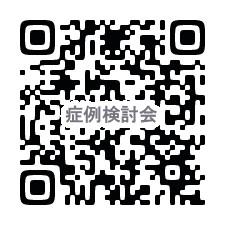 ８．申込み方法：下記URL及びQRコード（右図）からお申し込みください。https://forms.gle/AaysCvDbdX4aRBSo6（公社）埼玉県理学療法士会HPの講習会サイトにも同様のQRコードがございます。９．新生涯学習プログラム単位：本研修会を受講された方は、下記のいずれかを取得可能です。申請時にご選択ください。・後期研修履修者である場合は「E-1：神経系理学療法学」の1/3コマ・前期研修履修者である場合は「D-2領域別研修(事例）」の1/3コマB-5（症例報告・発表の仕方）を履修済みである会員に限る。日本理学療法士協会HP上（http://www.japanpt.or.jp/）の各会員のマイページ上 に自動的に反映されます（反映されるのに 1～2 ヶ月程かかることがあります）。1回の症例検討会では、複数演題を聴講しても、1/3コマの取得になります。申込時、登録情報に不備が認められた場合、申請が認められない可能性があります。10．研修会参加規約：本研修会を申し込むに当たっては、(公社)埼玉県理学療法士会が定める研修会参加規約の内容を確認し、その内容に同意するものとします。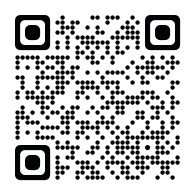 https://seminar.saitama-pt.or.jp/terms-of-participation/＜研修受講時の注意事項＞パソコンまたは携帯端末のZoomアプリをダウンロードしていただく必要があります。使用機器がパソコンの場合、WEBカメラが内蔵されているか確認してください。研修参加中は音声はミュート、カメラはオンで参加をお願いします。画面で参加が確認できない場合は退出をお願いする場合がございます。申し込みのあった方にのみ1週間前を目安にID、パスワードを送信します。適宜、メールの確認作業をお願いします。※運営側のメールが迷惑メールボックスに入ってしまう事例があります。迷惑メールボックスも確認をお願い致します。本人確認作業を行います。当日参加者は、申し込み氏名と同じ名前でZoomに参加してください。本人確認できない場合は、単位は認められません。研修会の録画等は禁止とさせていただきます。動画や写真、資料がSNSやその他のインターネット上に配信もしくは受講者以外に渡ったことが確認された場合、受講者全員の単位付与を失行させていただきます。研修会申込み後にキャンセルされる場合、早急に下記の問い合わせ先へご連絡下さい。無断キャンセルの場合は今後の当士会主催の研修会の参加制限させていただく場合がございます。以上-　問い合わせ -〒366-0828　埼玉県深谷市東大沼280-1株式会社　和一　うちリハグループ　　櫛渕　祥TEL：048-572-0352メールアドレス：k.akira@uchireha.com